Załącznik nr 5 do Uchwały nr SOK.0007.35.2023 Rady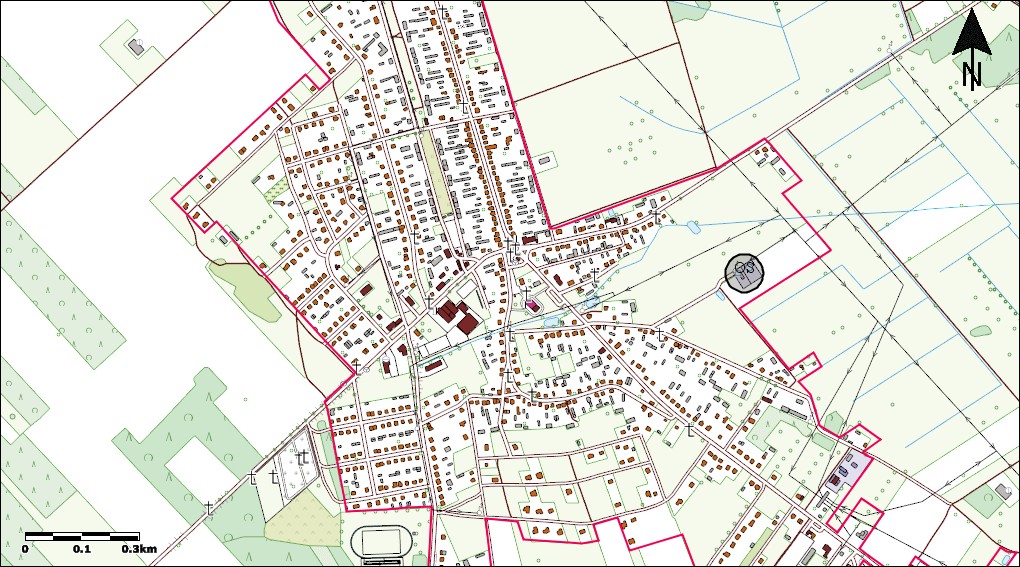 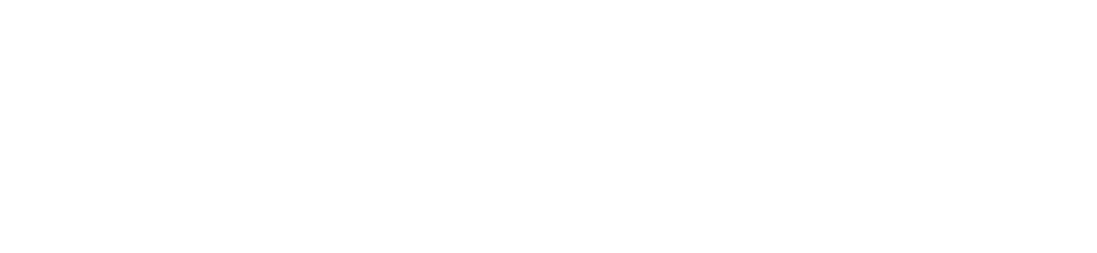 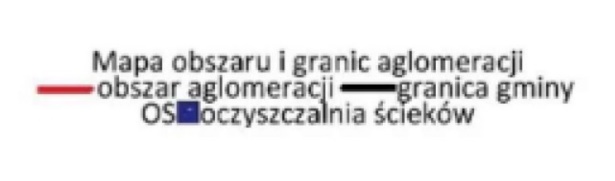 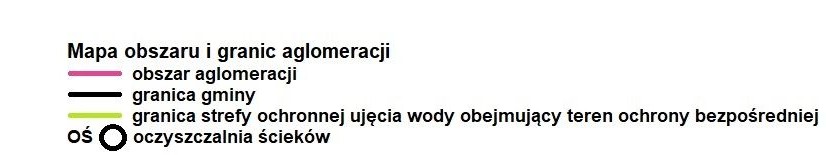 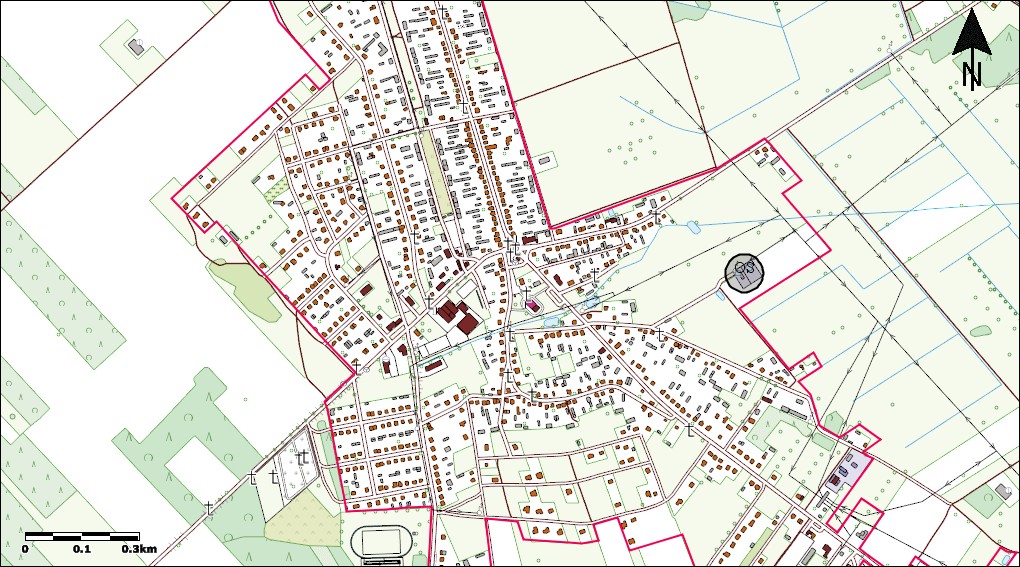 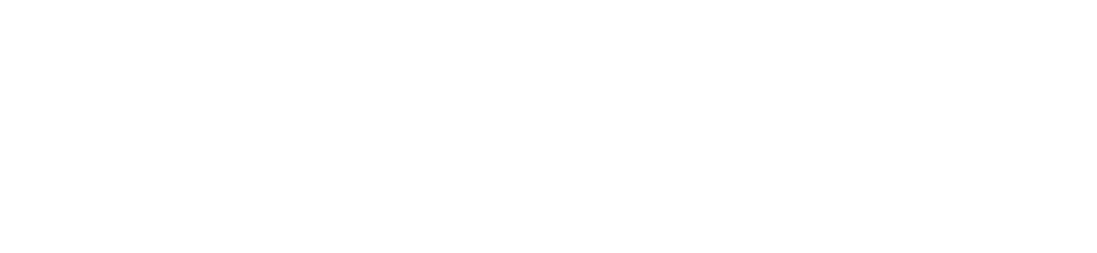 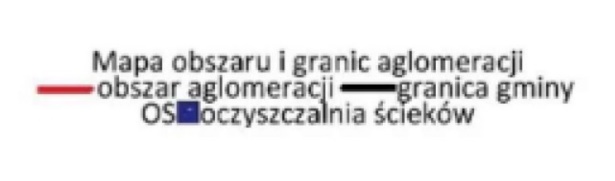 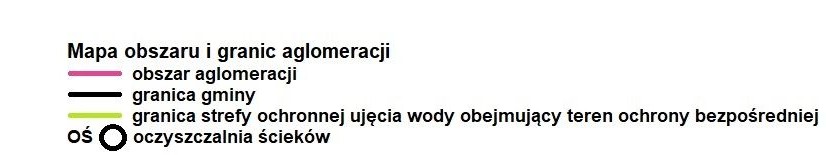 Gminy Jednorożec z dnia 20 lipca 2023 r.  zmieniająca uchwałę w sprawie wyznaczenia obszarui granic aglomeracji JednorożecSkala: 1:10000637220,72 591795,84634521,96 590295,65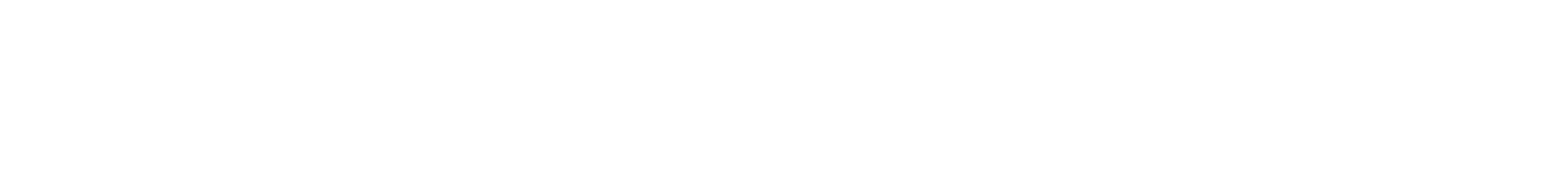 Główny Urząd Geodezji i Kartografii ul. Wspólna 2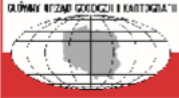 00-926 Warszawa